Приложение № 1к Договору публичной офертыПравила посещения Клуба "Калибр-Спорт".
1. Общие положения:1.1.  Режим работы Клуба установлен с 7:00 до 22:00 ч. в будние дни. В выходные и праздничные дни Клуб не работает. Допуск в Клуб прекращается, если до окончания работы Клуба осталось менее 30 минут. Клиент обязан покинуть тренировочные зоны за 20 минут до закрытия Клуба. Клиент и Гости имеют право посещать Клуб в пределах времени, установленных соответствующим Договором/Абонементом. В случае пребывания в Клубе за пределами временных рамок, установленных приобретенным Клиентом Абонементом или после окончания работы Клуба – Клиент оплачивает полную стоимость разового посещения по Прейскуранту, действующему на дату такого посещения. При отказе Клиента от оплаты полной стоимости разового посещения, Исполнитель имеет право приостановить действие Клубной карты без соразмерного продления срока действия Договора и/или изъять Клубную карту вплоть до погашения задолженности. 1.2. Исполнитель имеет право изменять часы работы Клуба. Информация об изменениях размещается на информационных стендах Исполнителя и/или на рецепции.1.3. Исполнитель вправе приостановить оказание Услуг/Дополнительных услуг на срок не более трех суток для проведения мероприятий по улучшению качества обслуживания, а также на необходимый срок для проведения ремонтных и профилактических работ, без предоставления компенсации. О приостановлении оказания Услуг/Дополнительных услуг Исполнитель обязуется проинформировать Клиента посредством размещения информации в зоне рецепции и на информационных стендах Исполнителя.1.3.1 Клуб оставляет за собой право в течение года полностью закрывать зону раздевалок, душевых для проведения ремонтных и профилактических работ не более 14 дней в году. Дни такого закрытия не компенсируются. 1.4. В случае невозможности предоставления Услуг/Дополнительных услуг, если это неисполнение явилось или является следствием действия обстоятельств непреодолимой силы (наводнение, пожар эпидемия, землетрясение или иные явления форс мажорного характера), а также в случаях реконструкции, ремонта здания или отдельной его части, Клуб приостанавливает оказание Услуг/Дополнительных услуг на период действия форс-мажорных   обстоятельств и устранение их последствий. 1.5. Клуб не несет ответственности за вред, связанный с ухудшением здоровья, если состояние здоровья Клиента ухудшилось в результате острого заболевания, обострения травмы, последствий перенесенной операции или хронического заболевания, имевшихся у Клиента до момента посещения. Клуб не несет ответственности за вред, связанный с ухудшением здоровья в результате выполнения Клиентом физических упражнений, предполагаемых в Клубе, в том числе занятий в тренажерном зале, залах групповых программ и т.д. Клиент не в праве требовать от Исполнителя какой-либо компенсации, морального, материального вреда или вреда, причиненного здоровью Клиента, в течение срока действия Клубной карты, так и по истечению срока ее действия, если вина Исполнителя не доказана в судебном порядке. 1.6. Клуб не несет ответственности за вред здоровью и/или имуществу, причиненный противоправными действиями третьих лиц, а также, если причиной нанесения вреда, в том числе здоровью, стало нарушение правил пользования тренажерами, положений Вводного инструктажа, а также настоящих правил. 1.7. Клубная карта является пропуском в Клуб. Сотрудник рецепции регистрирует посещение Клуба и после проверки принадлежности Клубной карты данному Клиенту, проверки вида и срока действия Клубной карты выдает браслет от шкафчика в раздевалке.  В случае утери Клубной карты – Клиент обязан восстановить ее, оплатив стоимость услуг по изготовлению Клубной карты согласно Прейскуранту, действующему на дату изготовления новой Клубной карты. В случае передачи Клубной карты третьему лицу Исполнитель имеет право приостановить оказание услуг по Договору на срок до 3 (трех) календарных месяцев.                                                                                                  1.8. Полотенце не входит в клубную карту. Клиент может воспользоваться услугой покупки полотенца.1.9. При входе в Клуб Клиенту следует оставлять верхнюю одежду  в специально отведенных для этого местах, надевать бахилы. Нахождение на территории Клуба в верхней одежде запрещено. 1.10. По окончании пребывания в Клубе Клиент сдает браслет от шкафчика на рецепцию Исполнителя и забирает Клубную карту. В случае если Клиент не сдал браслет от шкафчика в раздевалке и покинул Клуб, он обязан по требованию Исполнителя компенсировать затраты Исполнителя, возникшие в связи с утратой имущества Исполнителя, в размере, предусмотренном Прейскурантом Исполнителя. 1.11. Исполнитель не несёт ответственности за утрату имущества Клиента в помещениях Клуба, в случае нарушения Клиентом правил хранения личных (в том числе ценных) вещей, согласованных в Договоре. Клиентом должно быть заявлено об утрате личного имущества представителю Исполнителя незамедлительно, после обнаружения такой утраты.1.12. Исполнитель оставляет за собой право в выборе музыкального и видео сопровождения в помещениях Клуба. Самостоятельное пользование музыкальной и другой аппаратурой Клуба не разрешается.  1.13. Клиент обязан соблюдать чистоту во всех помещениях Клуба, которые используются им до, во время и после тренировок, а также на прилегающей к Клубу территории, бережно относиться к имуществу Исполнителя. После окончания тренировок Клиент обязан вернуть спортивный инвентарь в специально отведенные места. 1.14. О любом повреждении имущества Исполнителя необходимо незамедлительно информировать сотрудников Исполнителя. Ущерб, причиненный имуществу Исполнителя Клиентом, должен быть возмещён виновным лицом в полном объёме в соответствии с условиями Договора. 1.15. Клиент вправе пользоваться услугами только представителей (тренеров/инструкторов) Исполнителя. Клиент не вправе проводить персональные тренировки для другого (других) клиентов Клуба и использовать помещения Клуба с целью извлечения доходов.1.16. Вход в тренировочную зону Клуба со спортивными сумками, пакетами, рюкзаками запрещается.  1.17. Клиенту, записавшемуся на дополнительные занятия/процедуры, рекомендуется приходить за 15 минут до начала занятий/процедур. В случае опоздания Клиента на занятие/процедуру, время занятия/процедуры сокращается на время опоздания. Исполнитель оставляет за собой право не оказывать Услуги/Дополнительные услуги опоздавшему Клиенту, в случае если оказание Услуг/Дополнительных услуг может негативным образом повлиять на состояние здоровья Клиента. 1.18. Клиент во время персональной тренировки с инструктором Исполнителя не имеет преимущественное перед другими Клиентами право пользования оборудованием и инвентарем. 1.19. В случае обнаружения чужих забытых вещей необходимо незамедлительно сообщить администрации Исполнителя. Найденные в Клубе вещи передаются администрации Исполнителя. В случае, если указанные вещи не будут востребованы их собственником в течение 10 календарных дней, они подлежат утилизации.1.20.  Забытые купальные принадлежности, мокрые вещи и вещи личной гигиены (включая мочалки, купальники, нижнее бельё и т.д.) подлежат утилизации.1.21. Клиент в период нахождения в помещениях Клуба обязан соблюдать правила общественного порядка. Запрещается громко и агрессивно разговаривать, использовать ненормативную лексику и совершать действия, которые могут помешать окружающим.1.22. Все индивидуальные письменные заявления Клиента регистрируются и рассматриваются Исполнителем в срок до десяти рабочих дней, если иное не предусмотрено Договором.1.23. В Клубе запрещается: - находиться лицам в состоянии алкогольного, токсического или наркотического опьянения; - проносить любые виды огнестрельного, газового и холодного оружия, взрывоопасные, пожароопасные, токсичные и сильно пахнущие вещества, напитки, еду, стеклянную тару; - оставлять вещи в шкафчиках раздевалок после окончания занятий; - курить на территории Клуба; входить в служебные и прочие технические помещения, самостоятельно регулировать любое инженерно-техническое оборудование; - наносить оскорбления сотрудникам Клуба; - причинять вред здоровью и/или угрожать жизни; - принимать пищу в зонах, предназначенных для тренировок, отдыха и в раздевалках. (исключение составляют безалкогольные напитки в закрывающихся, небьющихся емкостях); - вести на территории Клуба частную предпринимательскую деятельность: размещать объявления, рекламные материалы, проводить опросы и распространять товары без письменного разрешения Исполнителя;- осуществлять кино- и фотосъемку, в том числе фото и видео съёмку на мобильный телефон в помещениях Клуба без специальной договоренности с Исполнителем; - использовать мобильные телефоны во время групповых занятий; - самостоятельно использовать музыкальную и другую аппаратуру Исполнителя; - перемещать имущество Клуба без согласования с администрацией Клуба (за исключением мелкого спортивного инвентаря, перемещение которого необходимо для осуществления тренировки);- входить на территорию Клуба с домашними животными; В отдельных зонах Клуба могут быть установлены дополнительные ограничения, в связи с особенностями задействованного спортивного инвентаря.1.24. Клиент имеет право провести на территорию клуба Гостя, на условиях, предусмотренных Договором, а в случае, когда Договор не предусматривает возможности воспользоваться услугой «Гостевой визит», согласно действующему Прейскуранту Клуба. При этом на Гостя распространяется действие настоящих правил. При входе в Клуб Гость обязан предъявить удостоверение личности. Клиент несет солидарную ответственность за соблюдение приглашенными им лицами настоящих правил, а также за причиненный ущерб имуществу Клуба. В случае невозможности исполнения Гостем своей части обязательства по возмещению ущерба, причиненного имуществу Клуба, ответственность за причиненный ущерб в полном объеме несет Представитель.1.25. Клиент обязан соблюдать настоящие Правила посещения Клуба, а также иные правила и рекомендации Исполнителя, вывешенные в виде объявлений в отдельных зонах Клуба, и согласованные в Договоре.                                                                                                                                                                                                                                                                                                                 2.  Силовые и кардио зоны Клуба2.1. В случае допуска к тренировкам в силовом и кардио зонах Клуба, Клиенту необходимо иметь предназначенную для этого обувь и одежду, верхняя часть тела должна быть закрыта. Запрещается тренироваться босиком, в пляжных или домашних тапочках (исключение составляют отдельные классы). Одежда должна быть чистая и опрятная. Перед занятиями не рекомендуется использовать парфюмерию с резким запахом.2.2. Любой тренажер может быть ограничен для пользования в любой момент (ремонт, профилактические работы).2.3. Упражнения со свободными весами в тренажерном зале рекомендуется выполнять с инструктором тренажерного зала.2.4. Во время занятий разрешается пить воду из пластиковых бутылок. В целях исключения возможности получения травм Клиент обязан не допускать разлива воды, других жидкостей на пол в тренажерном зале. Если Клиент разлил воду, то ему надо сообщить об этом администратору на рецепции, либо дежурному тренеру в зале.2.5. Во избежание травм и нанесения ущерба здоровью, рекомендуется использовать оборудование, выбирать интенсивность и продолжительность тренировок в соответствии с Вашим уровнем подготовленности.3. Групповые программы3.1. Групповые программы в Клубе проводятся по расписанию. Администрация клуба оставляет за собой право вносить изменения в расписание групповых программ и осуществлять замену заявленного в расписании инструктора. Расписания занятий находятся в зоне рецепции и на информационных стендах Исполнителя.3.2. Групповые программы (студийные классы) предоставляются за дополнительную плату. Исключением являются классы, включённые в определённые Абонементы. 3.3. Во избежание травм инструктор вправе не допустить Клиента на групповое занятие, не соответствующее возрасту, уровню его подготовленности, а также в случае опоздания Клиента на групповое занятие более чем на 10 минут. 3.4. Посещение групповых программ разрешается только при наличии удобной формы и спортивной обуви. Запрещается посещать групповые занятия в уличной обуви.3.5. Запрещается резервировать места в залах групповых программ.3.6. Залы групповых программ не могут быть использованы для индивидуальных занятий Клиента во время групповых занятий, персональной тренировки других клиентов Клуба.3.7. Использование мобильных телефонов в залах аэробики запрещается.3.8. Для посещения групповых занятий, которые не входят в стоимость Абонемента (студийные классы) необходимо:- предварительно записаться на рецепции клуба или в мобильном приложении; - оплатить групповое занятие.4. Дополнительные услуги4.1. Дополнительные услуги Клуба оплачиваются в соответствии с условиями Договора. В случае возникновения задолженности Клиента перед Исполнителем, Исполнитель имеет право приостановить действие Клубной карты без соразмерного продления срока действия Абонемента и/ или изъять Клубную карту вплоть до погашения задолженности.4.2. Стоимость Дополнительных услуг, а также их длительность может быть изменена по усмотрению Исполнителя.4.3. Дополнительные услуги предоставляются по предварительной записи (в случае, если она предусмотрена) или в соответствии с расписанием. При наличии свободных мест Дополнительная услуга может быть оказана без записи. Клиент может предварительно не менее чем за 12 часов до занятия отказаться от Дополнительной услуги. Отказ от Дополнительной услуги, сделанный менее чем за 12 часов до установленного времени ее оказания, не будет считаться сделанным вовремя и оплачивается Клиентом в полном объёме. 4.4. Условия персонального тренинга оговариваются дополнительным соглашением на персональный тренинг. Приостановка действия Клубной карты не распространяется на действие соглашения на услуги персонального тренинга.4.5. Клиент не вправе требовать возврата полной или частичной стоимости Услуг\Дополнительных услуг, в том числе в случае, когда Клиент не воспользуется предоставляемыми Услугами/Дополнительными услугами в течении действия Клубной карты либо в сроки, установленные соглашением об оказании Дополнительных услуг.4.6. Приостановление (заморозка) Клубной карты возможна по письменному заявлению Клиента в порядке, определенном условиями Договора. Бланк заявления можно получить на рецепции Клуба. Заявление должно быть оформлено до начала заявляемого срока Заморозки. Заявляемый Клиентом срок заморозки не должен превышать срок, оставшийся до окончания действия соответствующего Абонемента. 4.7. Дополнительный срок, добавленный к Абонементу в виде подарка от Клуба, переоформлению не подлежит.4.8. Для переоформления карты на другое лицо необходимо письменное заявление от Клиента и оплата процедуры переоформления, если иное не следует из положений Договора.  Стоимость переоформления устанавливается Прейскурантом.  Старая Клубная карта аннулируется.  5. Парковка автомобилей и других транспортных средств5.1. Клиент имеет право воспользоваться платной гостевой парковкой ПАО «Калибр» (при наличии свободных мест).  5.2. Исполнитель не несет ответственности за сохранность автомобиля и иного транспортного средства Клиентом, находящегося на парковке, а также за сохранность находящихся в автомобиле и ином транспортном средстве вещей.6. Заключительные положения6.1. В случае нарушения Клиентом положений Правил посещения Клуба - действие Клубной карты прекращается в одностороннем порядке по решению Исполнителя. 6.2. В случае необходимости, а также для обеспечения максимального комфорта Клиента, Правила посещения Клуба могут быть изменены или дополнены Исполнителем в одностороннем порядке, о чем Представитель информируются путем размещения информационных объявлений на информационных стендах Исполнителя и/или на рецепции Клуба. 7. Клиент подтверждает, что до него донесены все положения настоящих Правил посещения Клуба, о чем внесена соответствующая запись в «Журнал ознакомления с правилами Клуба» в момент заключения Договора.  Ознакомиться с электронной версией настоящих Правил можно на  сайте Исполнителя: kalibr.tech/sport Управляющий ОАО «ОКБ СА»		_________________/Петров А.В./								 м.п.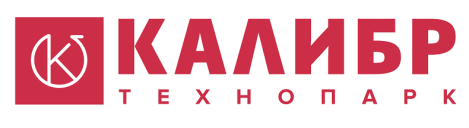 
ОАО «ОКБ СА»Управляющий Петров А.В.ИНН: 7717000543Тел/факс: 8(495)7303277Электронная почта: fitness@kalibroao.ru
Адрес:129085, г. Москва, ул. Годовикова, д.9, строение 17г. Москва